Для детей имеющих нарушения речи необходимо формировать длительный ротовой выдох. Для этого нужно проводить следующие дыхательные упражнения: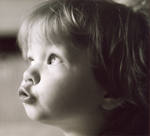 Сдуть со стола мелко нарезанную цветную бумажку, пушинку, ватку.Дуть на лежащие, на столе палочки, карандаши разной формы (круглые, граненые) и длины, стараясь отодвинуть их с места.Дуть на шарики разной тяжести: пластмассовые, деревянные, резиновые.Задуть на резком и длительном выдохе пламя свечи.Поддержать в воздухе пушинку или маленький кусочек ватки на длительном выдохе.Надуть резиновые шарики, бумажные и целлофановые мешочки, язычки, дуть в дудочку, вертушку.Надувать мыльные пузыри.     